              جمهورية العراق 	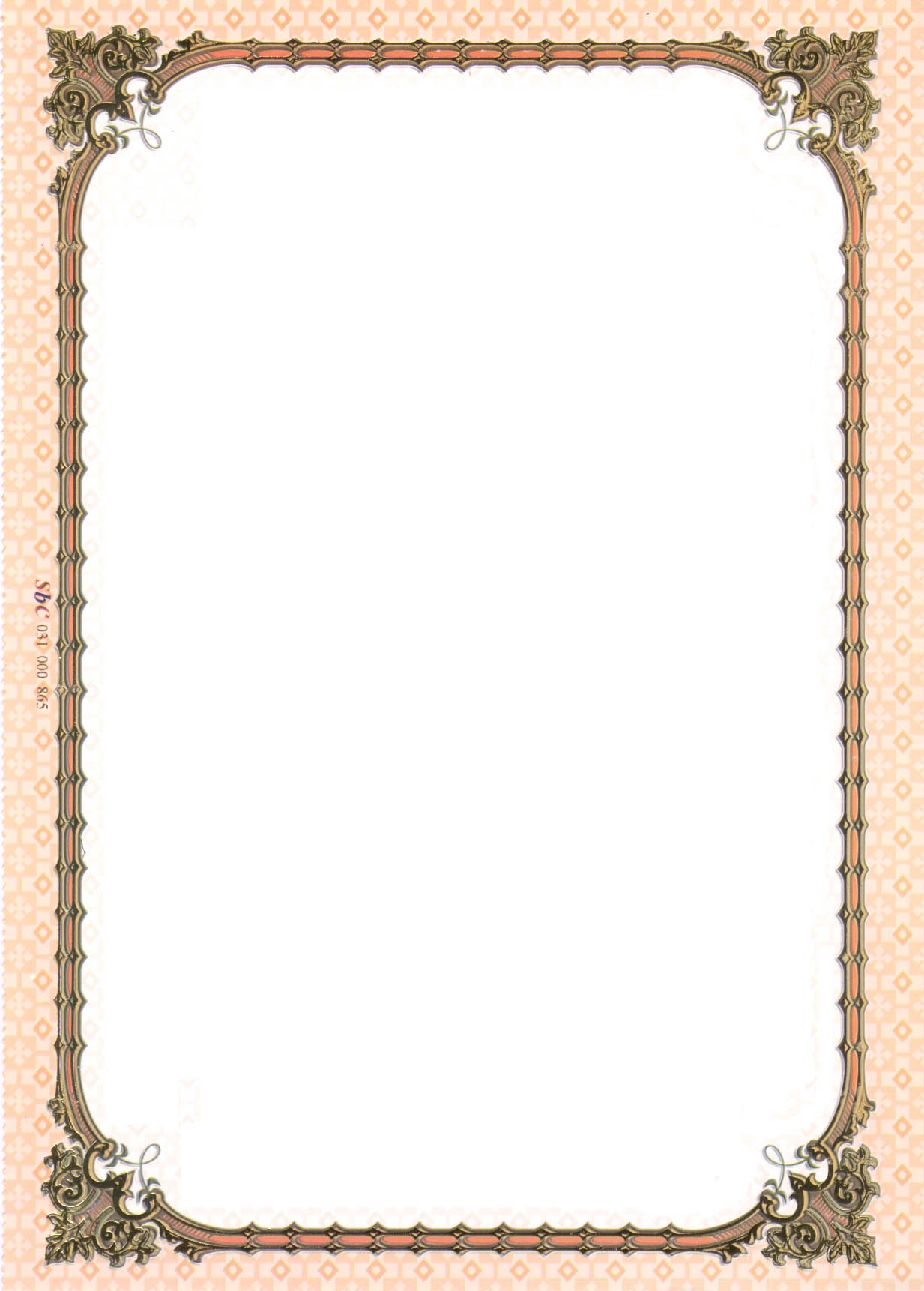 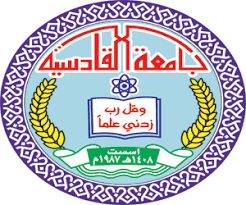 و    وزارة التعليم العالي والبحث العلمي      جامعة القادسية ــــــ كلية التربية      قسم اللغة العربية/ الدراسة الصباحية	البنية الاستعارية في نهج البلاغةبحثٌ قدّمه الطـالب (( أمير إسماعيل جبوري ))إلى قســـــــــم اللغـــــــــة العربيــــــــة / كلية التربيةوهو من متطلبات نيل شهادة البكالوريوس في اللغة العربيةبإشرافم.د. علي عبدالحسين جبير1439هـ                                                                  2018م المقدِّمة   الحمد لله ربّ العالمين , والصلاة و السلام على أشرف الأنبياء والمرسلين محمّد و آله الطّيبين الطّاهرين, و بعد :      باختياري لموضوع (( البنية الاستعاريَّة في نهج البلاغة )) , و ذلك لما في هذا الموضوع من بيانٍ مرموقٍ يستحقّ الدّراسة و التأمّل و هو محاولة لكشف النقاب عن البُنيات المميَّزة لنصِّ الإمام علي " عليهِ السلام " بناءً على ذلك قُسِّم البحثُ إلى ما يلي:  التَّمهيد : ووقفتُ فيه على تعريفِ الاستعارة لغةً واصطلاحاً0 المبحث الأول : تناولتُ فيه الاستعارة المكنيّة في نهجِ البلاغة 0 المبحث الثاني : تناولتُ فيه الاستعارة التصريحيّة في نهجِ البلاغة 0    و قد خُتم البحث بأهمّ النتائج التي توصّلت إليها مشفوعاً بقائمة المصادر والمراجع , و من الجدير بالذكر أن أهمّ الصعوبات التي واجهتني في البحث هي صعوبة الحصول على المصادر بسبب بُعد المسافة0   و أخيراً أقولُ إني قد بذلت جهداً في هذا البحث المتواضع فإن أصابَ سهمي غايتَه فللّهِ الحمد , و إن لم يُصِب فهذه مزيَّةُ الإنسان ومنَ اللهِ التوفيق 0الباحث النتائجوبعد إن وصل بحثي إلى نهايته ،فإنَّ أهمّ النتائج التي توصّلت إليها كالآتي :          1- غلبة الاستعارة المكنيّة على بقيّة الاستعارات ،إذ كوَّنت مميَّزا أسلوبيّاً في نهج البلاغة.2- الاستعارة التَّصريحيَّة تأتي في المرتبة الثانية من حيث الشّيوع الوارد في نهج البلاغة للإمام علي (عليهِ السلام).3-  كان لهذين النّوعين من الاستعارات تأثيراً واضحاً في كتابات الإمام علي (عليه السلام).4-  الوصف لدَّقيق في النُّصوص الاستعارية ، والحبكة اللُّغويّة.5-  كان للإيقاع دوراً بارزاً وواضحاً في النُّصوص البلاغيّة في نهج البلاغة ، ولهُ تأثيرٌ بارزٌ في سياقِ الكلام .6-  التَّنغيم الذي بدا واضحاً كان له دورٌ بارزٌ أيضاً ، وحضورٌ في كتابات الإمام عليّ (عليه السلام).